　　あなたの業務は、「東京都北区公契約条例」の特定公契約に該当するため、賃金等の下限額（労働報酬下限額）が決められています。賃金等が、労働報酬下限額より低い場合や支払われていない場合は、北区　または雇用者等（裏面参照）に申出ることができます。この申し出により、雇　用者等が不利益な取り扱いをすることは禁止されています。●令和6年度労働報酬下限額　鉄骨工　：　3,150円/時間※上記金額が最低賃金を下回った場合は、最低賃金額となります。●労働報酬下限額の適用される労働者の範囲①特定受注者、特定受注関係者に雇用され、特定公契約に係る業務に専ら従事する労働者②特定受注者又は特定受注関係者に派遣され、特定公契約に係る業務に専ら従事する派遣労働者③自らが提供する労務の対価を得るために区以外の者から特定公契約に係る業務の一部を請け負い、又は受託する者（いわゆる一人親方等）　　あなたの業務は、「東京都北区公契約条例」の特定公契約に該当するため、賃金等の下限額（労働報酬下限額）が決められています。賃金等が、労働報酬下限額より低い場合や支払われていない場合は、北区　または雇用者等（裏面参照）に申出ることができます。この申し出により、雇　用者等が不利益な取り扱いをすることは禁止されています。●令和6年度労働報酬下限額　塗装工　：　3,679円/時間※上記金額が最低賃金を下回った場合は、最低賃金額となります。●労働報酬下限額の適用される労働者の範囲①特定受注者、特定受注関係者に雇用され、特定公契約に係る業務に専ら従事する労働者②特定受注者又は特定受注関係者に派遣され、特定公契約に係る業務に専ら従事する派遣労働者③自らが提供する労務の対価を得るために区以外の者から特定公契約に係る業務の一部を請け負い、又は受託する者（いわゆる一人親方等）　　あなたの業務は、「東京都北区公契約条例」の特定公契約に該当するため、賃金等の下限額（労働報酬下限額）が決められています。賃金等が、労働報酬下限額より低い場合や支払われていない場合は、北区　または雇用者等（裏面参照）に申出ることができます。この申し出により、雇　用者等が不利益な取り扱いをすることは禁止されています。●令和6年度労働報酬下限額　溶接工　：　3,803円/時間※上記金額が最低賃金を下回った場合は、最低賃金額となります。●労働報酬下限額の適用される労働者の範囲①特定受注者、特定受注関係者に雇用され、特定公契約に係る業務に専ら従事する労働者②特定受注者又は特定受注関係者に派遣され、特定公契約に係る業務に専ら従事する派遣労働者③自らが提供する労務の対価を得るために区以外の者から特定公契約に係る業務の一部を請け負い、又は受託する者（いわゆる一人親方等）　　あなたの業務は、「東京都北区公契約条例」の特定公契約に該当するため、賃金等の下限額（労働報酬下限額）が決められています。賃金等が、労働報酬下限額より低い場合や支払われていない場合は、北区　または雇用者等（裏面参照）に申出ることができます。この申し出により、雇　用者等が不利益な取り扱いをすることは禁止されています。●令和6年度労働報酬下限額　運転手（特殊）　：　3,252円/時間※上記金額が最低賃金を下回った場合は、最低賃金額となります。●労働報酬下限額の適用される労働者の範囲①特定受注者、特定受注関係者に雇用され、特定公契約に係る業務に専ら従事する労働者②特定受注者又は特定受注関係者に派遣され、特定公契約に係る業務に専ら従事する派遣労働者③自らが提供する労務の対価を得るために区以外の者から特定公契約に係る業務の一部を請け負い、又は受託する者（いわゆる一人親方等）　　あなたの業務は、「東京都北区公契約条例」の特定公契約に該当するため、賃金等の下限額（労働報酬下限額）が決められています。賃金等が、労働報酬下限額より低い場合や支払われていない場合は、北区　または雇用者等（裏面参照）に申出ることができます。この申し出により、雇　用者等が不利益な取り扱いをすることは禁止されています。●令和6年度労働報酬下限額　運転手（一般）　：　2,655円/時間※上記金額が最低賃金を下回った場合は、最低賃金額となります。●労働報酬下限額の適用される労働者の範囲①特定受注者、特定受注関係者に雇用され、特定公契約に係る業務に専ら従事する労働者②特定受注者又は特定受注関係者に派遣され、特定公契約に係る業務に専ら従事する派遣労働者③自らが提供する労務の対価を得るために区以外の者から特定公契約に係る業務の一部を請け負い、又は受託する者（いわゆる一人親方等）　　あなたの業務は、「東京都北区公契約条例」の特定公契約に該当するため、賃金等の下限額（労働報酬下限額）が決められています。賃金等が、労働報酬下限額より低い場合や支払われていない場合は、北区　または雇用者等（裏面参照）に申出ることができます。この申し出により、雇　用者等が不利益な取り扱いをすることは禁止されています。●令和6年度労働報酬下限額　潜かん工　：　3,949円/時間※上記金額が最低賃金を下回った場合は、最低賃金額となります。●労働報酬下限額の適用される労働者の範囲①特定受注者、特定受注関係者に雇用され、特定公契約に係る業務に専ら従事する労働者②特定受注者又は特定受注関係者に派遣され、特定公契約に係る業務に専ら従事する派遣労働者③自らが提供する労務の対価を得るために区以外の者から特定公契約に係る業務の一部を請け負い、又は受託する者（いわゆる一人親方等）　　あなたの業務は、「東京都北区公契約条例」の特定公契約に該当するため、賃金等の下限額（労働報酬下限額）が決められています。賃金等が、労働報酬下限額より低い場合や支払われていない場合は、北区　または雇用者等（裏面参照）に申出ることができます。この申し出により、雇　用者等が不利益な取り扱いをすることは禁止されています。●令和6年度労働報酬下限額　潜かん世話役　：　4,680円/時間※上記金額が最低賃金を下回った場合は、最低賃金額となります。●労働報酬下限額の適用される労働者の範囲①特定受注者、特定受注関係者に雇用され、特定公契約に係る業務に専ら従事する労働者②特定受注者又は特定受注関係者に派遣され、特定公契約に係る業務に専ら従事する派遣労働者③自らが提供する労務の対価を得るために区以外の者から特定公契約に係る業務の一部を請け負い、又は受託する者（いわゆる一人親方等）　　あなたの業務は、「東京都北区公契約条例」の特定公契約に該当するため、賃金等の下限額（労働報酬下限額）が決められています。賃金等が、労働報酬下限額より低い場合や支払われていない場合は、北区　または雇用者等（裏面参照）に申出ることができます。この申し出により、雇　用者等が不利益な取り扱いをすることは禁止されています。●令和6年度労働報酬下限額　さく岩工　：　4,005円/時間※上記金額が最低賃金を下回った場合は、最低賃金額となります。●労働報酬下限額の適用される労働者の範囲①特定受注者、特定受注関係者に雇用され、特定公契約に係る業務に専ら従事する労働者②特定受注者又は特定受注関係者に派遣され、特定公契約に係る業務に専ら従事する派遣労働者③自らが提供する労務の対価を得るために区以外の者から特定公契約に係る業務の一部を請け負い、又は受託する者（いわゆる一人親方等）　　あなたの業務は、「東京都北区公契約条例」の特定公契約に該当するため、賃金等の下限額（労働報酬下限額）が決められています。賃金等が、労働報酬下限額より低い場合や支払われていない場合は、北区　または雇用者等（裏面参照）に申出ることができます。この申し出により、雇　用者等が不利益な取り扱いをすることは禁止されています。●令和6年度労働報酬下限額　トンネル特殊工　：　3,814円/時間※上記金額が最低賃金を下回った場合は、最低賃金額となります。●労働報酬下限額の適用される労働者の範囲①特定受注者、特定受注関係者に雇用され、特定公契約に係る業務に専ら従事する労働者②特定受注者又は特定受注関係者に派遣され、特定公契約に係る業務に専ら従事する派遣労働者③自らが提供する労務の対価を得るために区以外の者から特定公契約に係る業務の一部を請け負い、又は受託する者（いわゆる一人親方等）　　あなたの業務は、「東京都北区公契約条例」の特定公契約に該当するため、賃金等の下限額（労働報酬下限額）が決められています。賃金等が、労働報酬下限額より低い場合や支払われていない場合は、北区　または雇用者等（裏面参照）に申出ることができます。この申し出により、雇　用者等が不利益な取り扱いをすることは禁止されています。●令和6年度労働報酬下限額　トンネル作業員　：　3,308円/時間※上記金額が最低賃金を下回った場合は、最低賃金額となります。●労働報酬下限額の適用される労働者の範囲①特定受注者、特定受注関係者に雇用され、特定公契約に係る業務に専ら従事する労働者②特定受注者又は特定受注関係者に派遣され、特定公契約に係る業務に専ら従事する派遣労働者③自らが提供する労務の対価を得るために区以外の者から特定公契約に係る業務の一部を請け負い、又は受託する者（いわゆる一人親方等）申し出する場合の連絡先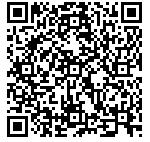 　　特定受注者　　　〇　　　　　　　　　　　会社　　　TEL：　　　　　　　　　　　　　特定受注関係者〇　　　　　　　　　　　会社　　　TEL：　　　　　　　　　　　　　北区　契約管財課　契約係　　TEL：03-3908-8695申し出する場合の連絡先　　特定受注者　　　〇　　　　　　　　　　　会社　　　TEL：　　　　　　　　　　　　　特定受注関係者〇　　　　　　　　　　　会社　　　TEL：　　　　　　　　　　　　　北区　契約管財課　契約係　　TEL：03-3908-8695申し出する場合の連絡先　　特定受注者　　　〇　　　　　　　　　　　会社　　　TEL：　　　　　　　　　　　　　特定受注関係者〇　　　　　　　　　　　会社　　　TEL：　　　　　　　　　　　　　北区　契約管財課　契約係　　TEL：03-3908-8695申し出する場合の連絡先　　特定受注者　　　〇　　　　　　　　　　　会社　　　TEL：　　　　　　　　　　　　　特定受注関係者〇　　　　　　　　　　　会社　　　TEL：　　　　　　　　　　　　　北区　契約管財課　契約係　　TEL：03-3908-8695申し出する場合の連絡先　　特定受注者　　　〇　　　　　　　　　　　会社　　　TEL：　　　　　　　　　　　　　特定受注関係者〇　　　　　　　　　　　会社　　　TEL：　　　　　　　　　　　　　北区　契約管財課　契約係　　TEL：03-3908-8695申し出する場合の連絡先　　特定受注者　　　〇　　　　　　　　　　　会社　　　TEL：　　　　　　　　　　　　　特定受注関係者〇　　　　　　　　　　　会社　　　TEL：　　　　　　　　　　　　　北区　契約管財課　契約係　　TEL：03-3908-8695申し出する場合の連絡先　　特定受注者　　　〇　　　　　　　　　　　会社　　　TEL：　　　　　　　　　　　　　特定受注関係者〇　　　　　　　　　　　会社　　　TEL：　　　　　　　　　　　　　北区　契約管財課　契約係　　TEL：03-3908-8695申し出する場合の連絡先　　特定受注者　　　〇　　　　　　　　　　　会社　　　TEL：　　　　　　　　　　　　　特定受注関係者〇　　　　　　　　　　　会社　　　TEL：　　　　　　　　　　　　　北区　契約管財課　契約係　　TEL：03-3908-8695申し出する場合の連絡先　　特定受注者　　　〇　　　　　　　　　　　会社　　　TEL：　　　　　　　　　　　　　特定受注関係者〇　　　　　　　　　　　会社　　　TEL：　　　　　　　　　　　　　北区　契約管財課　契約係　　TEL：03-3908-8695 申し出する場合の連絡先　　特定受注者　　　〇　　　　　　　　　　　会社　　　TEL：　　　　　　　　　　　　　特定受注関係者〇　　　　　　　　　　　会社　　　TEL：　　　　　　　　　　　　　北区　契約管財課　契約係　　TEL：03-3908-8695